CSEI Nr. 1 Oradea	GRUPA 3Numele și prenumele :								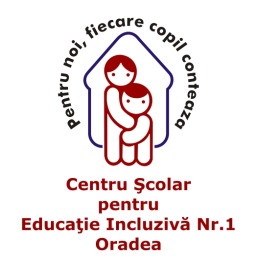 Clasa :Data :Resurse video youtube : Adunarea numerelor naturale  0 -10https://www.youtube.com/watch?v=R0uhYmbNMFM&t=30sResurse video youtube : Scăderea numerelor natural  0 -10https://www.youtube.com/watch?v=EQjHBsX7UaI          FIȘĂ  DE  LUCRU Efectuați   :30 +     40 +     50 +      60   +      70 +      44 +      31 +      27 +      18 +      52 +21        33         47         14            25          2            3            1         20         40……  …….   …….   ……..       ……..    …….   ……..    ……..   ……..    ……..2   Calculați : 14 – 3  --5 =             19  -- 6   --  4  =            18  --- 2 – 7 =          17 -  7 -- 7 =20 – 8 =                     22 – 11 =                         19 – 6 =                  24 – 15 =3.Numărați  de  la  80  la 10080    81  …………………………………………………………………………………………………………………………………………………………….………………………………………………………………………………… 100Din sută în sută de la 100 la 1000100   200  ………………………………………………………………………………………………………………………………………………………………